Vocabulary Test Unit 3/ Text Topic 21	A person who does sports and is good at sports is a _________________________ or ______________________ .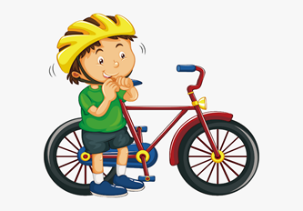 2 	Most people who do dangerous sports wear a___________________ .3 	Olivia is 12 and Luke is 12, too. So Olivia is _______ old _______ Luke.4	 It‘s a long way from London to Wales. -__________________ (endlich) they arrive at the outdoor centre.5 	At the centre you can decide _____________________ (zwischen) surfing and canoeing.6 	Dave isn‘t good at sports. So he‘s a bit ____________________ (besorgt).Find the opposites:7 	easy –  _______________________8 	loud/ noisy – _______________________9 	safe (sicher) – __________________________10	 weak (schwach) - ________________________________